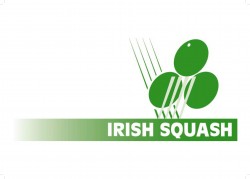 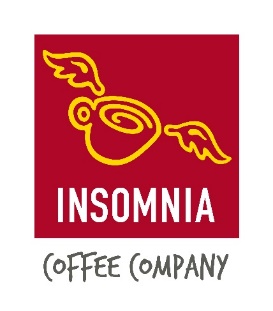 Insomnia Coffee Irish Squash Challenge 3 – October 8th – 10thQ-Final                               S-Final	                       Final	                  Winner